Political Cartoon Analysis Worksheet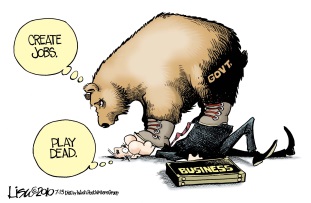 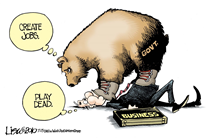 List the objects or people you see I the cartoonList the objects that are symbolsList what you think each Symbol meansWhat’s the message?If you were asked to explain the message you identified, what would your explanation be?  Why?